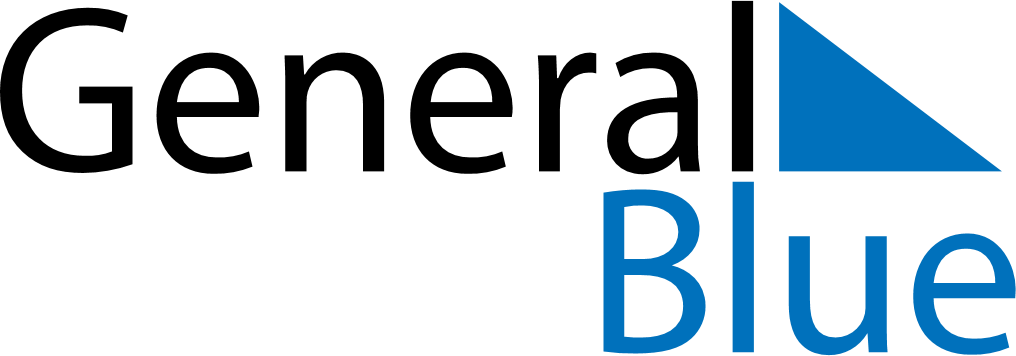 February 2018February 2018February 2018February 2018February 2018February 2018PhilippinesPhilippinesPhilippinesPhilippinesPhilippinesPhilippinesMondayTuesdayWednesdayThursdayFridaySaturdaySunday1234Constitution Day56789101112131415161718Chinese New Year19202122232425EDSA Revolution Anniversary262728NOTES